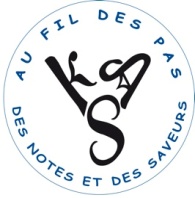 Une nouvelle saison commence et nous vous souhaitons une belle progression dans la pratique de l’accordéon, ceci dans la convivialité et la bonne humeur propre à Korollerien ar skorv.Nous vous invitons à prendre connaissance des quelques informations et quelques points de règlement sur notre fonctionnement, ADHESIONL’adhésion 2017/2018 est de 20 euros pour les adultes et 10 euros pour les enfants jusqu’à 12 ans. Cette adhésion vous permet de pratiquer les autres activités proposées par l’association. Il est demandé aux accordéonistes de prendre leur adhésion uniquement auprès de la section accordéon lors de leur inscription, ceci afin d’en faciliter la gestion.ENGAGEMENT MORAL Chaque saison, un contrat de travail est établi entre le président représentant l’association, et l’animatrice salariée. Pour pouvoir honorer ce contrat, l’association a besoin de l’engagement de chacun à verser la somme correspondant aux trois trimestres. C’est pourquoi, pour concrétiser cet engagement, il vous est demandé le dépôt de trois chèques. Ces chèques seront mis en recouvrement au début des mois d’octobre, janvier et avril. Il s’agit d’un contrat moral entre l’élève et l’association. En cas de désistement de la part de l’élève l’intégralité des cours est dû, les chèques ne lui seront pas restitués sauf cas de force majeure justifiéeFORMALITE D’INSCRIPTION1 exemplaire du contrat et du bulletin d’adhésion daté et signé.Les chèques correspondants à l’adhésion et aux cours.ENSEIGNEMENTIl y a 30 cours par année.Les cours débutants sont individuels, dès que la progression le permet, il est proposé à l’élève de rejoindre un atelier.Les cours individuels (habituels ou occasionnels)ont une durée maximum de 30 minutes.Avant chaque période de vacances, une répétition collective est mise en place. Plusieurs thèmes seront travaillés pendant les cours en vue d’une représentation de fin d’année au cours du repas de l’association clôturant la saison.HORAIRESPour une question d’organisation, il est demandé à chacun de déterminer le jour et l’heure à laquelle il fréquentera les cours. Après concertation avec Catherine (le professeur), un créneau horaire vous sera attribué. Tout changement ultérieur devra être vu avec elle.ABSENCESDans un souci d’efficacité, afin de mieux gérer son temps et son organisation, Catherine vous serait reconnaissante de bien vouloir lui signaler vos absences. Pour les absences de longue durée, il est indispensable de la contacter.CONTACTS :Responsable ateliers de musique : Bernard LOZAHIC, tél.  02 97 76 68 24 ou 07 50 38 40 50Chargés des animations : Bernard JAN, tél.  06 67 97 27 76 ou 02 97 81 08 21Animatrice des cours : Catherine GENDROT, tél.  06 80 71 41 18Fait à Lanester le :								      Le Conseil d’Administration KASSignature de l’élève précédée de la mention « Lu et approuvé »Un exemplaire est à conserver par l’élève.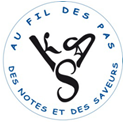 BULLETIN D'ADHESION  2017 / 2018
Remettre avec le paiement à l'animateur
Chèques encaissés en octobre 2017 janvier et mars 2018.BULLETIN D'ADHESION  2017 / 2018
Remettre avec le paiement à l'animateur
Chèques encaissés en octobre 2017 janvier et mars 2018.BULLETIN D'ADHESION  2017 / 2018
Remettre avec le paiement à l'animateur
Chèques encaissés en octobre 2017 janvier et mars 2018.BULLETIN D'ADHESION  2017 / 2018
Remettre avec le paiement à l'animateur
Chèques encaissés en octobre 2017 janvier et mars 2018.BULLETIN D'ADHESION  2017 / 2018
Remettre avec le paiement à l'animateur
Chèques encaissés en octobre 2017 janvier et mars 2018.BULLETIN D'ADHESION  2017 / 2018
Remettre avec le paiement à l'animateur
Chèques encaissés en octobre 2017 janvier et mars 2018.BULLETIN D'ADHESION  2017 / 2018
Remettre avec le paiement à l'animateur
Chèques encaissés en octobre 2017 janvier et mars 2018.BULLETIN D'ADHESION  2017 / 2018
Remettre avec le paiement à l'animateur
Chèques encaissés en octobre 2017 janvier et mars 2018.BULLETIN D'ADHESION  2017 / 2018
Remettre avec le paiement à l'animateur
Chèques encaissés en octobre 2017 janvier et mars 2018.BULLETIN D'ADHESION  2017 / 2018
Remettre avec le paiement à l'animateur
Chèques encaissés en octobre 2017 janvier et mars 2018.BULLETIN D'ADHESION  2017 / 2018
Remettre avec le paiement à l'animateur
Chèques encaissés en octobre 2017 janvier et mars 2018.BULLETIN D'ADHESION  2017 / 2018
Remettre avec le paiement à l'animateur
Chèques encaissés en octobre 2017 janvier et mars 2018.BULLETIN D'ADHESION  2017 / 2018
Remettre avec le paiement à l'animateur
Chèques encaissés en octobre 2017 janvier et mars 2018.BULLETIN D'ADHESION  2017 / 2018
Remettre avec le paiement à l'animateur
Chèques encaissés en octobre 2017 janvier et mars 2018.BULLETIN D'ADHESION  2017 / 2018
Remettre avec le paiement à l'animateur
Chèques encaissés en octobre 2017 janvier et mars 2018.BULLETIN D'ADHESION  2017 / 2018
Remettre avec le paiement à l'animateur
Chèques encaissés en octobre 2017 janvier et mars 2018.NOM, Prénom :NOM, Prénom :NOM, Prénom :Année de naissance :Année de naissance :Année de naissance :Tél :Adresse :E-mail (script S.V.P)E-mail (script S.V.P)E-mail (script S.V.P)un seul bulletin d'adhésion par personne, même si vous pratiquez plusieurs activités.un seul bulletin d'adhésion par personne, même si vous pratiquez plusieurs activités.un seul bulletin d'adhésion par personne, même si vous pratiquez plusieurs activités.un seul bulletin d'adhésion par personne, même si vous pratiquez plusieurs activités.CHOIX TARIFDETAIL COTISATIONADHESION adulte adulte adulte20,00 €20,00 €ADHESIONenfants moins de 12 ans enfants moins de 12 ans enfants moins de 12 ans 10,00 €INSCRIPTION A L'ANNEE INSCRIPTION A L'ANNEE INSCRIPTION A L'ANNEE INSCRIPTION A L'ANNEE Accordéon  par trimestreAccordéon  par trimestreAccordéon  par trimestreAccordéon  par trimestre93,00 €Danse  (a) : pour l'annéeDanse  (a) : pour l'annéeBretonneBretonne27,00 €Danse  (a) : pour l'annéeDanse  (a) : pour l'annéeIrlandaiseIrlandaise27,00 €Danse  (a) : pour l'annéeDanse  (a) : pour l'annéeEcossaise Ecossaise 27,00 €Cornemuse : pour l'annéeCornemuse : pour l'année27,00 €Chant : pour l'année si activité uniqueChant : pour l'année si activité uniqueChant : pour l'année si activité uniqueChant : pour l'année si activité unique10,00 €Violon : Uniquement l'adhésionViolon : Uniquement l'adhésionViolon : Uniquement l'adhésionViolon : Uniquement l'adhésion0,00 €Dentelle fuseaux (b)Dentelle fuseaux (b)Dentelle fuseaux (b)6,8 ou 12,00 €Fils en aiguille : Uniquement l'adhésion Fils en aiguille : Uniquement l'adhésion Fils en aiguille : Uniquement l'adhésion Fils en aiguille : Uniquement l'adhésion 0,00€Broderie : journée ou ½ journéeBroderie : journée ou ½ journéeBroderie : journée ou ½ journéeBroderie : journée ou ½ journée12 ou 20€INSCRIPTION A CHAQUE COURS INSCRIPTION A CHAQUE COURS INSCRIPTION A CHAQUE COURS INSCRIPTION A CHAQUE COURS Cuisine :                Adhérent  (le cours) Adhérent  (le cours) Adhérent  (le cours) 30,00 €Non Adhérent  (le cours) Non Adhérent  (le cours) Non Adhérent  (le cours) 35,00 €Crêpes : le cours Crêpes : le cours Crêpes : le cours 20,00 €Crêpes : le cours de garnitureCrêpes : le cours de garnitureCrêpes : le cours de garniture25,00 € Adhésion Adhésion20,00 €Date et signature :Date et signature :Date et signature : Total Cours Total Cours Total chèque Total chèque (a) Un certificat médical est demandé pour la pratique de la danse (b) cours à régler à l’animateur (a) Un certificat médical est demandé pour la pratique de la danse (b) cours à régler à l’animateur (a) Un certificat médical est demandé pour la pratique de la danse (b) cours à régler à l’animateur (a) Un certificat médical est demandé pour la pratique de la danse (b) cours à régler à l’animateur (a) Un certificat médical est demandé pour la pratique de la danse (b) cours à régler à l’animateur (a) Un certificat médical est demandé pour la pratique de la danse (b) cours à régler à l’animateur (a) Un certificat médical est demandé pour la pratique de la danse (b) cours à régler à l’animateur